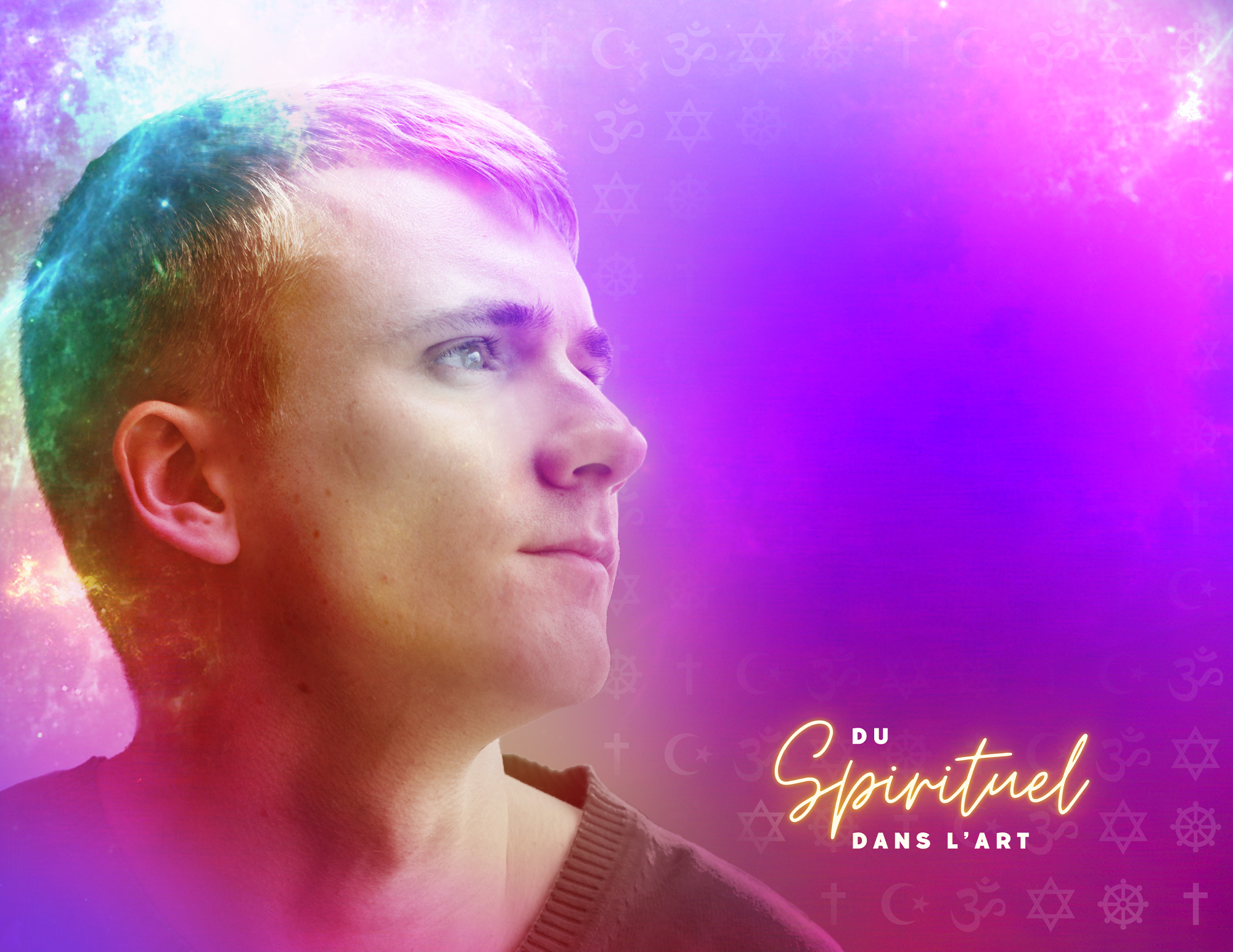 SOMMAIRES D’ACTIVITÉSD’APPRENTISSAGEArts
médiatiques
9e - 10eRubrique9e10eThème (mise en situation)L’âme du paysage un regard vers la natureredécouvrir la vie dans la natureEt la lumière futcréer avec la lumière et ses réflexions examiner le concept de l’origine et de l’infinité à partir de la lumièreForme de représentation, mode d’expression (monologue, sculpture …) exploitéPhotoniqueCinétique (image en mouvement)PhotoniqueInstallationÉnergiqueParticipatifŒuvre(s) d’inspiration Marc Audette : “La ligne Raymon 2016”“La ligne-Paysage 2018”“Les canopés”Marc Audette - Le Labo ENhttps://youtu.be/-Z3zGg10vVAMartine Coté“Filée # 047, Quai des cageux, Québec, Canada, 2018”“Filée # 059 Fleuve Saint-Laurent, Québec Canada, 2019”Martine Côté - Le Labo FRSamuel Choisy “Possible Landscape” #01-Archival Inkjet Print-50"x60"-2017-2020SAMUEL CHOISY“Still dancing”SAMUEL CHOISYhttps://gn-o.org/artiste/samuel-choisy/Geneviève Thauvette“La Fugue”https://gn-o.org/programmation/la-fugue/Yayoi Kasuma “Salle des miroirs infinis”  https://www.guggenheim-bilbao.eus/fr/exposition/salle-des-miroirs-de-linfiniDiane Landry“Les prévisions transparentes”
Expositions Archive | Musée régional de Rimouski“La Grande Ourse” 2023
https://dianelandry.com/installations-mouvelles-artwork/la-grande-ourse/
https://www.lflp.fr/membres/adherents/saison-2021-2022Lise Beaudry : (photos avec traces de lumières)http://www.lisebeaudry.com/Julie René de Cotret :http://www.julierenedecotret.com/home.htmlRubrique9e10eQuelques idées du travail d’exploration et / ou d’expérimentation (les aspects reliés aux aspects techniques et les aspects reliés au risque créatif) pour exprimer les idées et émotionsDans ta recherche du paysage et à l’aide d’une caméra 
ou de son téléphone cellulaire explorer les contrastes entre les espaces clos et les espaces ouverts (corridor, gymnase, stationnement, cours d’école, parc, champ, etc.)explorer la progression du format paysage au format portrait ou vice versaexplorer le mouvement et le rythme dans les séquences d’imagesexplorer en intégrant des jeux de  lumières dans le paysage (lampes de poche, LED, lumières de téléphones cellulaires, lumières stroboscopiques, etc.)explorer en intégrant des objets symboliques dans le paysageAvec ses photos et à l’aide de logiciels de transformation chercher à mettre en évidence “la vie” de la natureexplorer  : superpositions, transparences, alternances, 
filtres, pour créer différents effetsexplorer de courtes séquences d’images (gif)Dans une recherche de la représentation de la lumière :explorer les matières qui reflètent la lumière (miroirs, cristaux, acryliques, plastiques, millard, aluminium, etc.)explorer les matières qui absorbent la lumières (cartons mats, fusain, tissus, velours) explorer les matières qui réfléchissent la lumière (eaux, prisme, aluminium etc.)explorer la trace de lumière en variant la vitesse d’obturationexplorer l’intégration des lumières led de différentes couleurs dans 
un espace noirexplorer les concepts de profondeur et de temporalitéDocumenter les explorations avec la caméra vidéo et photos (cellulaires) - en équipes - À partir de l’ensemble des données faire des montages et insérer 
du son (si désiré)Rendre les installations participatives en invitant l’observateur 
à manipuler les lumières à l’exposition.Questions de réflexion :Est-ce qu’il y a des croyances basées sur l’idée que la nature 
à une âme? (animisme, autochtones, Grèce, Turquie, Hindouisme) Est-ce qu’il y a des avancements scientifiques qui supportent l’idée que les arbres communiquent entre eux? (L’intelligence des arbres) https://www.youtube.com/watch?v=Eu4mpUDKdTA Est-ce que la nature respire, souffre, pense? Est-ce que nos technologies font partie de la nature?D’où vient la lumière? Comment se représenter l’infini avec des outils lumineux ? Comment imaginer le lien entre la lumière et la vie ? Est-ce qu’on a une influence sur la lumière? 
(expérience de la double fente)Rubrique9e10eEtc … (autre ressources)L’Intelligence des Arbres - Vidéo DailymotionCette forêt abrite le plus vieil arbre au monde - Vidéo DailymotionLa vie secrète des arbres : livreL’auteur nous invite à renouer avec nos forêts anciennes où pullule une vie très mal connue. Il nous apprend que les arbres possèdent 
un sens du goût, s’entraident,respirent, réussissent à vivre 
des centaines, voire des milliers d’années... La vie secrète 
des arbres change notre façon de voir les forêts. « On ne peut 
plus les abattre sans réfléchir et ravager leur environnement 
en lançant des bulldozers à l’assaut des sous-bois », 
soutient Peter Wohlleben.“OASIS IMMERSION”https://oasis.im/#expo-nature-viveInspirations tirées de l’art visuel :Expérience de la double fente :https://www.youtube.com/watch?v=UUU9QDr8wTgJean-Paul Lemieux“Tourné vers le Cosmos” Alfred Pellan - Cosmos musical  - vitrail innovateur, en verre fusionné sans armature, pour le bar principal de la grande salle de la Place 
des Arts. Cosmos musical (1963) - Alfred Pellan | Place des ArtsJean-Paul Riopelle - Sans titreJean-Paul Riopelle, Sans titre, 1950“Évolution” MondrianMark Rothko, Kandinsky, MalevitchExposition au Musée des beaux-arts de Montréal : “Le cosmos, 
Du romantisme à l’avant-garde”Yayoi Kusamattps://ici.radio-canada.ca/info/videos/1-7864385/travail-artiste-japonaise-yayoi-kusama-est-presente-lors-une-exposition-a-toronto?isAutoPlay=1